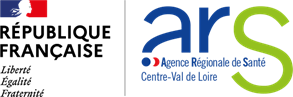 Appel à projets régional 2022Lutte de santé sans tabacDOSSIER DE CANDIDATURE 2022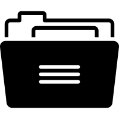 PARTIE 1 - FICHE IDENTITE DU PROJETPARTENAIRE(S) IMPLIQUE(S) DANS LA MISE EN ŒUVRE DU PROJET :RESUME DU PROJET :	PARTIE 2 – DESCRIPTION DU PROJET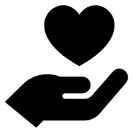 JUSTIFICATION DU PROJET :PERIMETRE DE DEPLOIEMENT DU LIEU DE SANTE SANS TABAC :MODALITES DE REALISATION DU PROJET :EVALUATION DU PROJETLes indicateurs qui seront présentés ci-dessous auront pour vocation à mesurer l’atteinte des objectifs ou à mesurer la mise en œuvre des actions identifiées par vos soins dans la partie « Modalités de réalisation du projet ». BUDGET PREVISIONNEL ET FINANCEMENTa) Budget demandéPrésentation du budget du projet dans le CERFA de demande de subvention n°12156*05 en annexe 3 à compléter impérativement en complément de ce dossier. La construction et la présentation du budget du projet répond aux mêmes règles que pour le budget prévisionnel de l’association. Pour les projets pluriannuels, il convient de présenter un budget global puis un budget pour chaque année ou exercice. Ainsi, si vous sollicitez une subvention pour un projet dont la durée est de 3 ans, 4 budgets seront à présenter (le budget global, et la répartition de ce budget pour chaque année).b) Cofinancement(s) du projetPRECISER LES MONTANTS ET LES NOMS DES ORGANISMES FINANCEURSENGAGEMENTS ET SIGNATURESNom de l’organisme bénéficiaire de la subvention : ………………………………………………………………………………………………………………………………………………………………...……………………………………………………………………………………………………………...Je, soussigné(e),☐ Représentant légal☐ Personne dûment habilitée(Cette personne est soit le représentant légal de l’organisme, soit toute autre personne dûment habilitée et bénéficiant d’une délégation de pouvoir ou de signature établie par le représentant légal. En cas de délégation de pouvoir ou de signature, joindre la copie de délégation)Conformément aux critères d’éligibilité du cahier des charges permettant le financement d’actions régionales dans le cadre du fonds de lutte contre les addictions, certifie que l’organisme ………………………………………………………………….......……………………. n’a aucun lien avec l’industrie du tabac et/ou les opérateurs d’offre d’alcool ou de cannabis.Titre du projet :Structure(s) porteuse(s) du projetStructure bénéficiaire de la subvention (dans le cas où le projet est co-porté par plusieurs structures)Coordinateur du projetNOM Prénom : ……………………………………………………………….Fonction : ………………………………………………………………………Adresse Mail : ……………………………………………………………….Téléphone : ………………………………………………………………NOM Prénom : ……………………………………………………………….Fonction : ………………………………………………………………………Adresse Mail : ……………………………………………………………….Téléphone : ………………………………………………………………Montant de la subvention Montant total de la subvention en 2021 demandée pour la totalité du projet (même s’il se déroule sur plusieurs années) : ……………………………………………………………………………………Montant total de la subvention en 2021 demandée pour la totalité du projet (même s’il se déroule sur plusieurs années) : ……………………………………………………………………………………Montant de la subvention Montant année 1 (novembre 2022- novembre 2023) : …………………………………………………………………………..Montant année 2 (novembre 2023- novembre 2024) : …………………………………………………………………………..Montant année 3 (novembre 2024 - novembre 2025) :………………………………………………………………………….Montant année 1 (novembre 2022- novembre 2023) : …………………………………………………………………………..Montant année 2 (novembre 2023- novembre 2024) : …………………………………………………………………………..Montant année 3 (novembre 2024 - novembre 2025) :………………………………………………………………………….Spécialité de l’établissement porteur le cas échéant (cocher)Activité « femme, mère, nouveau-né, enfant »Spécialité de l’établissement porteur le cas échéant (cocher)Traitement des patients atteints d’un cancerSpécialité de l’établissement porteur le cas échéant (cocher)Lieu de formation des étudiants en filière santéSpécialité de l’établissement porteur le cas échéant (cocher)Soins psychiatriquesSpécialité de l’établissement porteur le cas échéant (cocher)Autre (préciser) : …………………………………………………………………………………Autre (préciser) : …………………………………………………………………………………Typologie de l’action (cocher)Nouvelle action Typologie de l’action (cocher)Amplification d’une mise en place de LSST engagée par l’établissement sans financements Typologie de l’action (cocher)Poursuite d’une action LSST financée par l’ARS depuis 2018, 2019,2020 ou 2021Durée prévue du projet (cocher)Un an (de novembre 2022 à novembre 2023)Durée prévue du projet (cocher)Deux ans (de novembre 2022 à novembre 2024)Durée prévue du projet (cocher)Trois ans (de novembre 2022 à novembre 2025)Nom de l’organismeNom du partenaireTéléphone / EmailFonctionRésumé du projet : besoins de santé identifiés au sein de l’établissement, actions déjà mises en œuvre, très brève présentation du projet et de ses objectifs résultats attendus, etc. …(Maximum 2500 caractères espaces compris)Décrire le contexte général(Besoins de santé identifiés au sein de l’établissement et auprès des patients, actions déjà mises en œuvre pour lutter contre le tabac, etc.)(Maximum ½ page)Public(s) bénéficiaire(s)Présentation des différents services concernés le cas échéant, et le public (personnel de l’établissement et/ou d’autres établissements, visiteurs, population externe à l’établissement, prestataires intervenant dans l’établissement, patients…)(Maximum 2000 caractères espaces compris)ObjectifsActionsDéploiement de la démarcheSi action à déployer en cours de projet, mettre une croix (X) dans la case correspondant à la (ou les) période(s) de mise en œuvre de l’action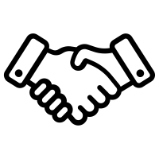 Assurer un portage par les instances de gouvernance du lieu de santéInscription de la lutte contre le tabagisme dans le projet d’établissement  Action déjà réalisée              Action à déployer au cours du projet                                                          Action non-visée par le projetPrécisez succinctement :Année 1 – Semestre 1  Semestre 2 : Année 2 – Semestre 1  Semestre 2 : Année 3 – Semestre 1  Semestre 2 : Assurer un portage par les instances de gouvernance du lieu de santéAdhésion au RESPADD  Action déjà réalisée              Action à déployer au cours du projet                                                          Action non-visée par le projetPrécisez succinctement :Année 1 – Semestre 1  Semestre 2 : Année 2 – Semestre 1  Semestre 2 : Année 3 – Semestre 1  Semestre 2 : Assurer un portage par les instances de gouvernance du lieu de santéMise en place d’un comité de prévention du tabagisme, ou autre groupe de travail institutionnel intégrant notamment des représentants des usagers, de la direction et des professionnels  Action déjà réalisée              Action à déployer au cours du projet                                                          Action non-visée par le projetPrécisez succinctement :Année 1 – Semestre 1  Semestre 2 : Année 2 – Semestre 1  Semestre 2 : Année 3 – Semestre 1  Semestre 2 : Assurer un portage par les instances de gouvernance du lieu de santéÉlaboration d’une stratégie de communication sur LSST  Action déjà réalisée              Action à déployer au cours du projet                                                          Action non-visée par le projetPrécisez succinctement :Année 1 – Semestre 1  Semestre 2 : Année 2 – Semestre 1  Semestre 2 : Année 3 – Semestre 1  Semestre 2 : Assurer un portage par les instances de gouvernance du lieu de santéAutres actions envisagées  Action déjà réalisée              Action à déployer au cours du projet                                                          Action non-visée par le projetPrécisez succinctement :Année 1 – Semestre 1  Semestre 2 : Année 2 – Semestre 1  Semestre 2 : Année 3 – Semestre 1  Semestre 2 : 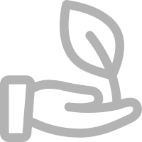 Dénormaliser le tabac dans l’enceinte du lieu de santéApplication l’interdiction totale de fumer dans l’établissement  Action déjà réalisée              Action à déployer au cours du projet                                                          Action non-visée par le projetPrécisez succinctement :Année 1 – Semestre 1  Semestre 2 : Année 2 – Semestre 1  Semestre 2 : Année 3 – Semestre 1  Semestre 2 : Dénormaliser le tabac dans l’enceinte du lieu de santéAménagement des locaux pour limiter le tabagisme actif et passif  Action déjà réalisée              Action à déployer au cours du projet                                                          Action non-visée par le projetPrécisez succinctement :Année 1 – Semestre 1  Semestre 2 : Année 2 – Semestre 1  Semestre 2 : Année 3 – Semestre 1  Semestre 2 : Dénormaliser le tabac dans l’enceinte du lieu de santéAmélioration de la signalétique, notamment à l’aide des outils mis à disposition par le RESPADD  Action déjà réalisée              Action à déployer au cours du projet                                                          Action non-visée par le projetPrécisez succinctement :Année 1 – Semestre 1  Semestre 2 : Année 2 – Semestre 1  Semestre 2 : Année 3 – Semestre 1  Semestre 2 : 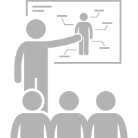 Intégrer les professionnels dans la dynamique Proposition d’une formation initiale et continue adaptée du personnel  Action déjà réalisée              Action à déployer au cours du projet                                                          Action non-visée par le projetPrécisez succinctement ::Année 1 – Semestre 1  Semestre 2 : Année 2 – Semestre 1  Semestre 2 : Année 3 – Semestre 1  Semestre 2 : Intégrer les professionnels dans la dynamique Déploiement d’actions de promotion de la santé et de sensibilisation en direction du personnel  Action déjà réalisée              Action à déployer au cours du projet                                                          Action non-visée par le projetPrécisez succinctement :Année 1 – Semestre 1  Semestre 2 : Année 2 – Semestre 1  Semestre 2 : Année 3 – Semestre 1  Semestre 2 : 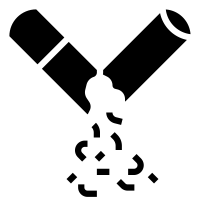 S’inscrire dans une logique de prévention et d’aide à l’arrêt des patients et des professionnelsCréation de protocoles de prise en charge des professionnels et des patients fumeurs  Action déjà réalisée              Action à déployer au cours du projet                                                          Action non-visée par le projetPrécisez succinctement :Année 1 – Semestre 1  Semestre 2 : Année 2 – Semestre 1  Semestre 2 : Année 3 – Semestre 1  Semestre 2 : S’inscrire dans une logique de prévention et d’aide à l’arrêt des patients et des professionnelsMise en place d’un repérage, diagnostic et soutien au sevrage tabagique auprès des patients : repérage, accompagnement individuel et/ou collectif, suivi…  Action déjà réalisée              Action à déployer au cours du projet                                                          Action non-visée par le projetPrécisez succinctement :Année 1 – Semestre 1  Semestre 2 : Année 2 – Semestre 1  Semestre 2 : Année 3 – Semestre 1  Semestre 2 : S’inscrire dans une logique de prévention et d’aide à l’arrêt des patients et des professionnelsMise en place d’un repérage, diagnostic et soutien au sevrage tabagique auprès des professionnels : repérage, accompagnement individuel et/ou collectif, suivi…  Action déjà réalisée              Action à déployer au cours du projet                                                          Action non-visée par le projetPrécisez succinctement :Année 1 – Semestre 1  Semestre 2 : Année 2 – Semestre 1  Semestre 2 : Année 3 – Semestre 1  Semestre 2 : S’inscrire dans une logique de prévention et d’aide à l’arrêt des patients et des professionnelsRéalisation d’actions de prévention primaire et sensibilisation en direction du public (Mois Sans Tabac, autres, actions propres à la structure et autres)  Action déjà réalisée              Action à déployer au cours du projet                                                          Action non-visée par le projetPrécisez succinctement :Année 1 – Semestre 1  Semestre 2 : Année 2 – Semestre 1  Semestre 2 : Année 3 – Semestre 1  Semestre 2 : Autres actions   Action déjà réalisée              Action à déployer au cours du projet                                                          Action non-visée par le projetPrécisez succinctement :Année 1 – Semestre 1  Semestre 2 : Année 2 – Semestre 1  Semestre 2 : Année 3 – Semestre 1  Semestre 2 : Description détaillée de la gouvernance / pilotage du projet (identification d’un chef de projet/référent, mise en place d’un COPIL, articulation avec les partenaires, etc.)(Maximum ½ page)Description des moyens humains nécessaires (Maximum ½ page)Description des moyens humains nécessaires (Maximum ½ page)Description des moyens humains nécessaires (Maximum ½ page)Intitulé du poste (médecin, IDE, tabacologue…)Vous pouvez rajouter des lignes si besoinNombre d’ETP alloués au projetFonction au sein du projet (animation d’ateliers, coordination du projet, évaluation du projet, consultations individuelles…)IDEMédecins du travailKinésithérapeutesSage-femme Autres : …………………………….Autres : …………………………….Description des moyens matériels nécessaires pour le projet (vous pouvez rajouter des lignes)(Maximum ½ page)Description des moyens matériels nécessaires pour le projet (vous pouvez rajouter des lignes)(Maximum ½ page)Type de dépense Utilisation dans le cadre du projetCo-testeur et consommables Substituts nicotiniques : ne seront pris en charge que substituts nicotiniques non remboursables en raison du contexteOutils de communication (affiches, flyers) : frais d’impression des outils du RESPADDAbris fumeursAutres : ……………………………………………………..Autres : ……………………………………………………..Valorisation et perspectives du projet- Quelle communication (public, médias, etc.) sur le projet pour le valoriser ? - Après les années de mise en œuvre de Lieu de Santé Sans Tabac accompagnées par l’ARS, quelle pérennisation / quelles perspectives pour le projet ?(Maximum 1 page)Dénomination de l’indicateurCible visée (en nombre, en % … )Outil(s) de collecte (questionnaire de satisfaction, traçabilité sur le logiciel métier…)Indicateur obligatoireSomme des « nouveaux prescripteurs » de substituts nicotiniques formés en tabacologie / Nombre total d’infirmiers, masseurs kinésithérapeutes, sages-femmes, chirurgiens-dentistes, médecins du travail exerçant dans la structure (établissement) porteuse du projet Cible année 1 : Cible année 2 : Cible année 3 (le cas échéant) : Indicateur obligatoireNombre de professionnels fumeurs de l’établissement (soignants et non soignants) ayant débuté un sevrage tabac Cible année 1 : Cible année 2 : Cible année 3 (le cas échéant) :Indicateur obligatoireNombre de patients fumeurs pris en charge dans l’établissement ayant débuté un sevrage tabac.Cible année 1 : Cible année 2 : Cible année 3 (le cas échéant) :Indicateur proposé par l’établissementCible année 1 : Cible année 2 : Cible année 3 (le cas échéant) :Indicateur proposé par l’établissementCible année 1 : Cible année 2 : Cible année 3 (le cas échéant) :Indicateur proposé par l’établissementCible année 1 : Cible année 2 : Cible année 3 (le cas échéant) :Indicateur proposé par l’établissementCible année 1 : Cible année 2 : Cible année 3 (le cas échéant) :Indicateur proposé par l’établissementCible année 1 : Cible année 2 : Cible année 3 (le cas échéant) :Indicateur proposé par l’établissementCible année 1 : Cible année 2 : Cible année 3 (le cas échéant) :Indicateur proposé par l’établissementCible année 1 : Cible année 2 : Cible année 3 (le cas échéant) :Indicateur proposé par l’établissementCible année 1 : Cible année 2 : Cible année 3 (le cas échéant) :Indicateur proposé par l’établissementCible année 1 : Cible année 2 : Cible année 3 (le cas échéant) :Nom de l’organismeStatut (demandé, obtenu, prévu…)Montant demandéMontant obtenuDateCachet de l’organisme ET Signature